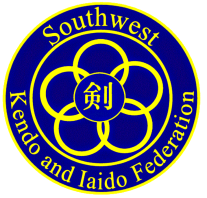 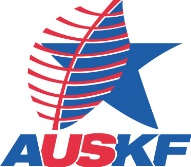 From:		Mark Porter			VP of Promotions - Southwest Kendo and Iaido FederationRE:		Spring “KENDO” Shinsa – Denver, Colorado – Sunday, May 18, 2014Welcome to all those planning to test for promotion at the SWKIF Spring “KENDO” Shinsa in Denver, Colorado. Sunday, May 18, 2014. In order to have a well organized and smooth running shinsa, attached are guidelines that must be followed by the dojo representatives as well as each individual member testing.  Checklist for all Examinee’s     “This is the first part of your exam – FILL OUT EVERYTHING”Exam application must be completed in its entirety.  (FILL OUT EVERYTHING)Applicant’s instructor must complete the appropriate section regarding testing.Non SWKIF members must have the signature from their Regional President to test.Two separate checks must be attached to the application. “One check” for the appropriate                                                                                                     testing fee and a “second check” for the menjo fee.  Checks must be made in the correct amounts and made payable to:  “Southwest Kendo & Iaido Federation or SWKIF”.  The exam application, copy of the latest menjo, written exam, and checks must be given to your Dojo Representative, David Cooper.Testing FeesKyu’s 17 and younger = $10.00  *   Kyu’s 18 and older = $20.00  *   Dan’s (1-3) = $30.00  *   Dan (4) = $50.00Kyu Menjo Fees Kyu’s 17 and younger = $10.00         *          Kyu’s 18 and older = $20.00Dan Menjo Fees Shodan = $30.00     *       Nidan = $40.00      *      Sandan = $60.00      *      Yondan = $80.00 Exam and Menjo fees will be refunded if notice of withdrawal from the examination is received by the SWKIF VP of Promotions no later than Saturday, May 10, 2014. If an individual withdraws after Saturday, May 10, 2014 and or misses the exam for any reason, only the menjo check will be refunded…                                                                                                                                                                                                                                                                                                                NOTE:  The deadline to submit your exam applications to David Cooper is Sunday, April 27, 2014.  Applications will not be accepted after this date.  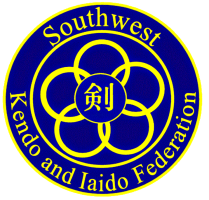 SWKIF RANK TESTING FORM -  KENDOName: _________________________________________ __________________________________________               	                    Last                                                                           First	           	Address: ________________________________________ City: _____________ St: _______ Zip: __________Phone: (______) _______-____________ E-mail Address: __________________________________________			Date of Birth: ________ ________ ________         Age at Time of Event: _________       Male       Female   AUSKF membership #:  ___________________     Are you a current SWKIF member:	Yes       No 	Dojo: _________________________________________ Date Started Kendo: _______ (Month) _______ (Year)Present rank: __________________________ Date received: __________month ________day _________ year	A COPY OF YOUR CURRENT MENJO MUST ACCOMPANY THIS FORMRank you are requesting:_____________________________Handicaps/Injuries:__________________________________________________________________________Have you ever tested for the requested rank before? If yes, give the dates and locations of the examinations.No  	Yes Date: _________ _________ _________	Testing Location:  _______________________________________              Month          Day            YearThe above statements are true, correct, and complete to the best of my knowledge.Signature of Applicant: __________________________________________ Date: _______________________FOR INSTRUCTORS USE ONLY and MUST BE FILLED OUT COMPLETELY.  As the instructor of the applicant I:  ____________________________________________________________________a) Approve this student’s application to test and recommend he/she be examined for the rank of: ___________________b) I verify the student has attended practice an average of 		 times per week over the past six months.c) I verify that the student has practiced KENDO on a regular basis without any disruptions in attendance of four or more        consecutive weeks since: _____________ (Month)_____________(Day) ___________ (Year)	Instructor’s Signature: ____________________________________________________   Date: _______ _______ _____2014 Written Examination - Kendo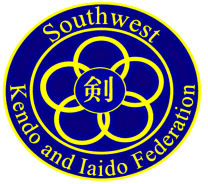 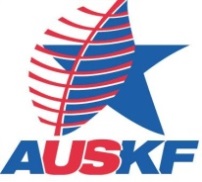 Name: ____________________________________________________ Date of Exam:_______________RKF: __________________________ Dojo:__________________________________________________Date of Previous Rank Awarded: ____________________________ Your Age at Time of Test: _________AUSKF member #: ___________________ Your Sensei: ________________________________________Exam for Rank (check one):	     IkKyu       Shodan       Nidan      Sandan       YondanINSTRUCTIONS:This is an “Essay” question; do not write a short few sentence answer.Use your own words, Do Not Copy something. Ikkyu:	(Answer the following question.)Explain the benefits of “Kirikaeshi”Shodan: (Choose one (1) of the following to answer.)Describe “Ki-Ken-Tai-Ichi”Describe the four types of Kendo footwork. “Ashi-Sabaki”Nidan:	(Choose one (1) of the following to answer.)Describe the 4 types of Kendo “Sickness”Describe the 3 “Ma-ai”Sandan: (Choose one (1) of the following to answer.)Describe the elements of “Yuko-datotsu”Describe Metsuke, “Enzan-no-Metsuke”Yondan: (Choose one (1) of the following to answer.)Describe the benefits of Kendo Kata and its relevance to Shinai KendoDescribe “Zanshin”This is an “ESSAY” it must be in your own words, and from your point of view…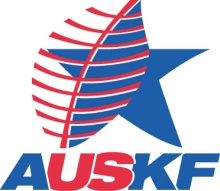  All United States Kendo FederationAUSKF Request for Promotional Examination by an Affiliate Organization of the AUSKFApplication date ______/_______/_______Name of the affiliate that will conduct the test:    ________________________________________________						Name of Applicant: ___________________________________________________________________________Age: _________  Address:  _____________________________________________________________________Phone: (          )________ - ________________________Member of club: _______________________________  RKF : ________________________________________                                                (Dojo)                                                             (Regional Kendo Federation)A COPY OF YOUR CURRENT MENJO MUST ACCOMPANY THIS FORMRecommended by (head instructor)___________________________________________ (print)Date ________/_______/_________ Signature _________________________________RKF President ____________________________________ Date ______/______/_____Instructions:-This form is only needed if you are NOT a member of the SWKIF; it is to get approval      for testing outside of your Regional Kendo Federation.-Fill out your information and get it signed by your Regional Federation President -Mail this form in along with your SWKIF promotion application.-In lieu of their signatures, the above officers can email me their approval to: markporter77@cox.net